COMUNICAZIONE AVVIO PROCEDURA FSBAAlla Confartigianato Imprese Marca Trevigiana   : cmtlavoro@legalmail.it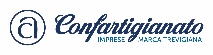 Alla CISL BELLUNO TREVISO: ust.belluno.treviso@pec.cisl.itAlla CGIL TREVISO:  cgiltreviso@pecgil.itAlla UIL BELLUNO TREVISO:  treviso.uilveneto@pec.it ; urveneto@pec.itOggetto: comunicazione avvio procedura consultazione sindacale per prestazione FSBA (verbale di accordo 4 marzo 2022)La scrivente impresa ________________________________________________________ sita nel Comune di ______________________________ in via _________________________________________ n__ tel. ____________ P. IVA/Cod. Fisc. _______________________ Matr. INPS __________________ CSC ____________nella persona di ________________________________________________ in qualità di titolare/legale rappresentantecon la presente comunica alle OOSS e ad una A.A. l’attivazione della procedura di consultazione sindacale finalizzata alla richiesta dell’Assegno di integrazione salariale erogato dal Fondo di solidarietà dell’artigianato (FSBA) ai sensi dell’art. 30, c. 1 bis, D.lgs. n. 148/2015 come modificato dall’art. 1, c. 208, Legge n. 234/2021 (Legge di Bilancio 2022).Il ricorso alla prestazione FSBA è presumibile per il mese  di : ________a decorrere dal ___/___/2022  e per un numero di dipendenti pari a _____ ed ai sensi della normativa vigente è dovuto per la seguente causale: (valorizzare l’ipotesi che ricorre)situazione aziendale dovuta da eventi transitori non imputabili all’impresa o ai dipendentisituazioni temporanee di mercatoL’organico aziendale è il seguente:L’impresa dichiara:che è in regola con la contribuzione dovuta a FSBA e che ha titolo alla richiesta delle prestazioni FSBA in quanto non rientra nel campo di applicazione del Titolo I del d.lgs. 14 settembre 2015, n. 148;di aderire/non aderire ad EBAV (barrare l’ipotesi che non ricorre)di applicare il seguente contratto collettivo: _________________________________________che i dipendenti interessati alla sospensione/riduzione soddisfano il requisito soggettivo dell’anzianità aziendale previsto dalla normativa vigente;che ha svolto da ultimo e/o per periodi fino al 31.12.2021 una procedura per FSBA con le seguenti OOSS:⃝ CGIL ⃝ CISL ⃝ UIL ;di dare la propria disponibilità all’intervento di Fondartigianato, così come previsto nell’Offerta Formativa, per la realizzazione di attività di formazione continua del fondo stesso.Per ogni ulteriore richiesta vi preghiamo di contattare il/la sig./ra  _________________________________________ della Confartigianato Imprese Marca Trevigiana mandamento di __________________________________________ o Consulente del Lavoro  ______________________ telefono ______________ e-mail __________@______________Si autorizza altresì il trattamento dei dati sopra indicati per la finalità in oggetto il tutto ai sensi del D.lgs. n. 196/2003 e del Regolamento UE n. 2016/679.Distinti salutiLocalità____________ data ________________					L’IMPRESA (firma titolare / legale rappresentante)operaiN°impiegatiN°apprendistiN°Lavoranti a domicilioN°totaleN°